БАШҠОРТОСТАН РЕСПУБЛИКАҺЫныҢ                             АДМИНИСТРАЦИЯ СЕЛЬСКОГО ПОСЕЛЕНИЯ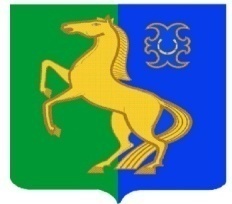          ЙƏРМƏКƏЙ РАЙОНЫ                                                                   Усман-ташлинский  СЕЛЬСОВЕТ                                          МУНИЦИПАЛЬ РАЙОНыныҢ                                                               МУНИЦИПАЛЬНОГО РАЙОНА              Усман-Ташлы АУЫЛ СОВЕТЫ                                                                ЕРМЕКЕЕВСКИЙ РАЙОН  АУЫЛ БИЛӘМӘҺЕ ХАКИМИƏТЕ                                                      РЕСПУБЛИКИ БАШКОРТОСТАН                                            ҠАРАР                                              № 26                               ПОСТАНОВЛЕНИЕ              07  июнь      2017 й.                                                                        07 июня     2017 г . Об утверждении и введении в действие Программы
  профилактики нарушений обязательных требований      Рассмотрев представление прокуратуры Ермекеевского района РБ  от
12.05.2017 года № 33а-2017/1169, в соответствии с ст.6 ч.2
Федерального закона от 26.12.2008 года № 294-ФЗ (в редакции от 22.02.2017 г.; с изменениями и дополнениями, вступлением в силу с 31.03.2017г. далее ФЗ) «О защите прав юридических лиц и индивидуальных предпринимателей при осуществлении государственного контроля (надзора) и муниципального контроля», Федеральным законом от 06.10.2003 года № 131 –ФЗ «Об общих принципах  организации местного самоуправления в Российской Федерации», руководствуясь Уставом сельского поселения Усман-Ташлинский сельсовет муниципального района Ермекеевский район Республики Башкортостан ПОСТАНОВЛЯЕТ:
1. Утвердить прилагаемую Программу профилактики нарушений
обязательных требований, осуществляемую органом муниципального контроля Администрацией поселения Усман-Ташлинский сельсовет муниципального района Ермекеевский район Республики Башкортостан в 2017 году (далее –Программа профилактики нарушений).
2. Должностным лицам Администрации сельского поселения Усман-Ташлинский сельсовет, уполномоченным на осуществление муниципального контроля в соответствующих сферах деятельности, обеспечить в пределах своей компетенции выполнение Программы профилактики нарушений, утвержденной пунктом 1 настоящего Постановления.
3. Настоящее постановление распространяет свое действие на отношения, возникшие с 1 января 2017 года.4.Настоящее постановление обнародовать на информационном стенде администрации сельского поселения  Усман-Ташлинский сельсовет по адресу: с. Усман-Ташлы, ул. Центральная, д.27 и разместить на официальном сайте http//usmantash.ru/. 5. Контроль за исполнением  настоящего постановления оставляю за собой.Глава сельского поселения:                      Р.Ф.Хантимерова  Утверждена постановлением главы                                                                                                                         сельского поселения     Усман-Ташлинский сельсовет муниципального района                                                                                                                                                         Ермекеевский район РБ                                                                                                                                         ПРОГРАММА
Профилактики нарушений, осуществляемой органом муниципального контроля – Администрацией сельского поселения Усман-Ташлинский сельсовет муниципального района Ермекеевский район Республики Башкортостан  в 2017 году
РАЗДЕЛ I. Виды муниципального контроля, осуществляемого в сельском поселении Усман-Ташлинский сельсоветРАЗДЕЛ II. Мероприятия по профилактике нарушений, реализуемые
Администрацией сельского поселения Усман-Ташлинский сельсовет№
п/п

Наименование
вида муниципального контроля
Наименование органа
(должностного лица),
уполномоченного на
осуществление
муниципального контроля
соответствующей сфере
деятельности1.Муниципальный контроль соблюдения
требований, установленных  правилами благоустройства, озеленения, обеспечения чистоты и порядка на территории сельского поселения    Усман-Ташлинский сельсовет и  иными муниципальными правовыми актами администрации сельского поселения    Усман-Ташлинский сельсоветАдминистрация сельского поселения 2.Муниципальный земельный контроль на
территории сельского поселения    Усман-Ташлинский сельсоветАдминистрация сельского поселения 3.Муниципальный лесной контроль на
территории сельского поселения    Усман-Ташлинский сельсоветАдминистрация сельского поселения 4.Муниципальный контроль за обеспечением
сохранности автомобильных дорог местного
значения в границах сельского поселения    Усман-Ташлинский сельсоветАдминистрация сельского поселения №п/пНаименование
мероприятия
Срок
реализации
мероприятия
Ответственный
исполнитель1.Размещение на официальном сайте
Администрации сельского
поселения  Усман-Ташлинский  сельсовет в сети «Интернет» для каждого вида муниципального контроля перечней нормативных правовых актов или их
отдельных частей, содержащих
обязательные требования, оценка
соблюдения которых является предметом муниципального контроля, а также
текстов соответствующих нормативных правовых актов I квартал
(далее – по мере
необходимости)
Органы
(должностные лица),
уполномоченные на
осуществление
муниципального
контроля в
соответствующей
сфере деятельности,
указанные в разделе I настоящей
Программ2.Осуществление информирования
юридических лиц, индивидуальных
предпринимателей по вопросам
соблюдения обязательных требований, в том числе
посредством разработки и
опубликования руководств по
соблюдению обязательных требований, проведения семинаров и конференций,
разъяснительной работы в средствах массовой информации и иными
способами.
В случае изменения обязательных требований – подготовка и
распространение комментарии о
содержании новых нормативных
правовых актов, устанавливающих
обязательные требования, внесенных изменениях в действующие акты, сроках
и порядке вступления их в действие, а также
рекомендаций о проведении
необходимых организационных,
технических мероприятий, направленных на внедрение и обеспечение соблюдения обязательных требований в течение года
(по мере
необходимости)Органы
(должностные лица),
уполномоченные на
осуществление
муниципального
контроля в
соответствующей
сфере деятельности,
указанные в разделе I настоящей
Программы3.Обеспечение регулярного (не реже одного раза в год) обобщения практики
осуществления в соответствующей сфере
деятельности муниципального контроля и размещение на официальном сайте
Администрации сельского
поселения  Усман-Ташлинский сельсовет в сети «Интернет»
соответствующих обобщений, в том числе с указанием наиболее часто встречающихся случаев нарушений обязательных требований с рекомендациями в отношении мер, которые должны приниматься юридическими лицами, индивидуальными предпринимателями в целях недопущения таких нарушенийIV кварталОрганы
(должностные лица),
уполномоченные на осуществление
муниципального
контроля в
соответствующей
сфере деятельности,
указанные в разделе I настоящей Программы4.Выдача предостережений о
недопустимости нарушения
обязательных требований в соответствии с частями 5-7 статьи 8.2 Федерального
закона от 26.12.2008 года № 294-ФЗ «О защите прав юридических лиц и индивидуальных предпринимателей при
осуществлении государственного
контроля (надзора) и муниципального
контроля» (если иной порядок не
установлен федеральным законом)в течение года
(по мере
необходимости)
Органы
(должностные лица),
уполномоченные на
осуществление
муниципального
контроля в
соответствующей
сфере деятельности,
указанные в разделе I настоящей
Программы